PROMOTE AND RECRUIT FOR LEAP5 POSTS YOU CAN SHARE FROM THE LEAP LINKED-IN PAGE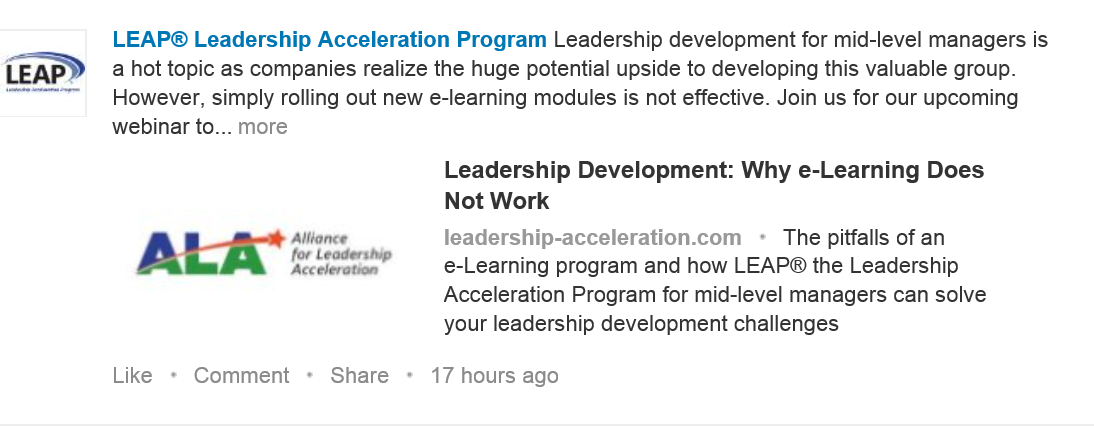 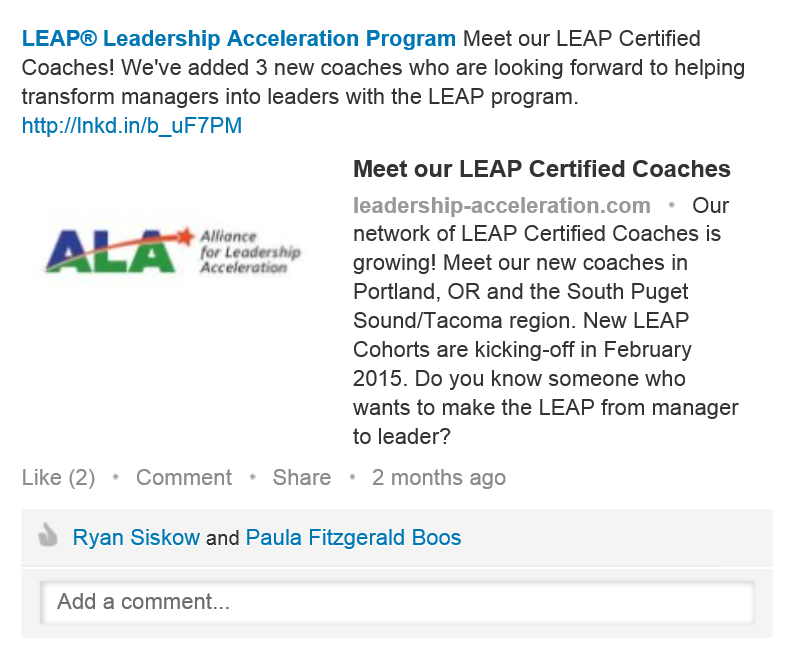 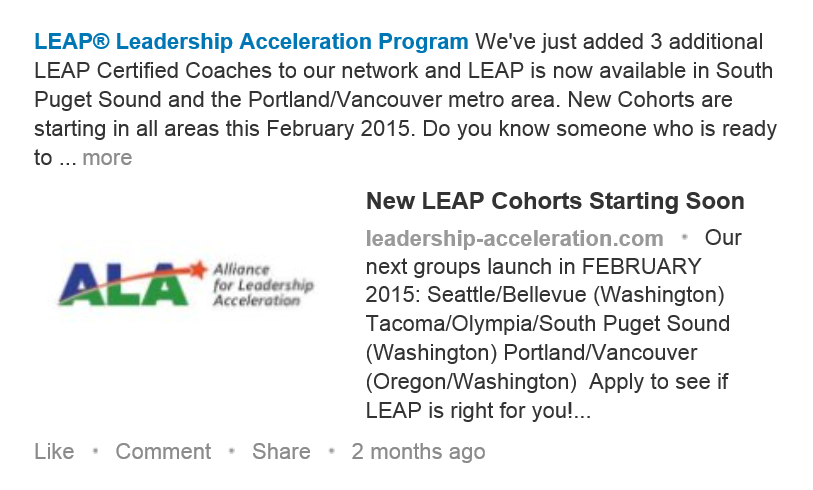 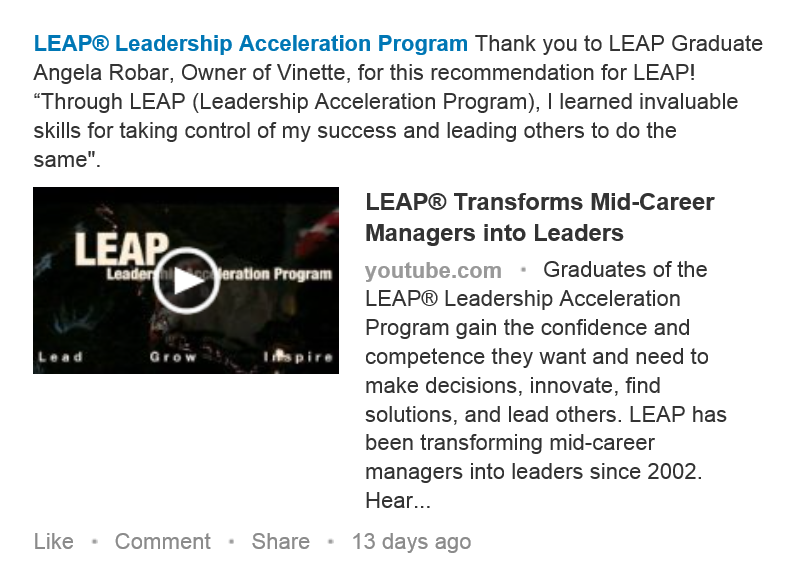 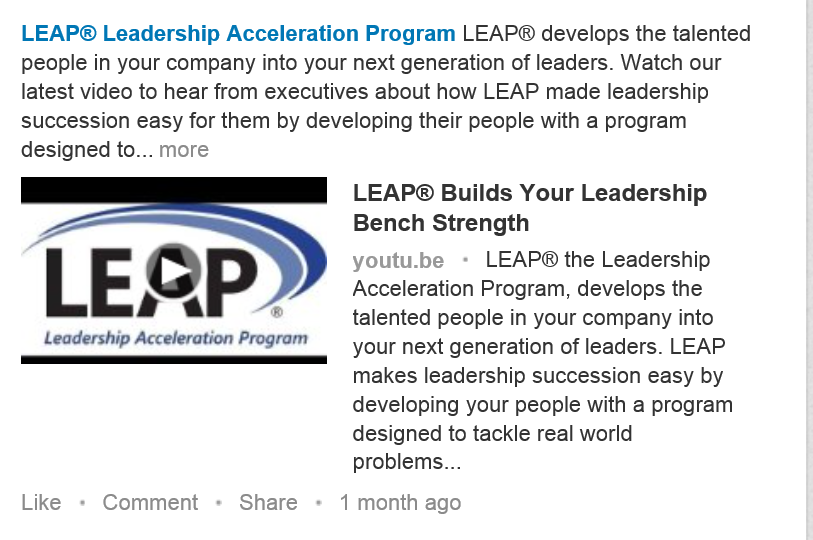 